ÖRNEK 17OLUR ÖRNEĞİ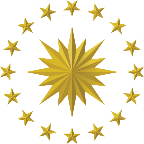 T.C.CUMHURBAŞKANLIĞI İDARİ İŞLER BAŞKANLIĞIHukuk ve Mevzuat Genel MüdürlüğüSayı  	: E-33397501-903.07.02-141868 			28.08.2019Konu	: Yurt Dışı Görevlendirme (Adı SOYADI)İDARİ İŞLER BAŞKANLIĞI MAKAMINA………………………………………………………………………………………………………………………………………………………………………………………………….…………………………………………………………………………………………………………………………………………………………………………...........…………………………………………………………………………………………………………………………………………………………………………………………………………………………………………………………………………………………………………………………………………………………………………………………………………       Adı SOYADIHukuk ve Mevzuat Genel MüdürüOLURAdı SOYADIİdari İşler BaşkanıEk: Davet Mektubu (2 Sayfa)Bu belge, güvenli elektronik imza ile imzalanmıştır.Belge Doğrulama Kodu:  ABCDE-FGHIJ-KLMNO-PRSTUV                        Belge Doğrulama Adresi: https://www.turkiye.gov.tr/tccb-ebysBu belge, güvenli elektronik imza ile imzalanmıştır.Belge Doğrulama Kodu:  ABCDE-FGHIJ-KLMNO-PRSTUV                        Belge Doğrulama Adresi: https://www.turkiye.gov.tr/tccb-ebysBu belge, güvenli elektronik imza ile imzalanmıştır.Belge Doğrulama Kodu:  ABCDE-FGHIJ-KLMNO-PRSTUV                        Belge Doğrulama Adresi: https://www.turkiye.gov.tr/tccb-ebysBu belge, güvenli elektronik imza ile imzalanmıştır.Belge Doğrulama Kodu:  ABCDE-FGHIJ-KLMNO-PRSTUV                        Belge Doğrulama Adresi: https://www.turkiye.gov.tr/tccb-ebysCumhurbaşkanlığı Külliyesi 06560 Beştepe-ANKARATelefon No: (0 312) 123 45 67  Faks  No: (0 312) 123 45 68e-Posta: …………………@tccb.gov.tr  İnternet Adresi: www.tccb.gov.trKep Adresi: cumhurbaskanligi@hs01.kep.trBilgi için:Telefon No:Adı SOYADIUnvan(0312) 1234567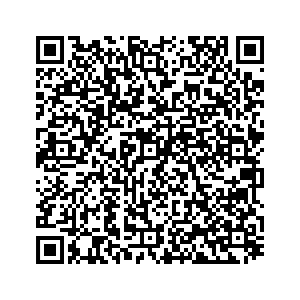 